제13회 청소년 여름 인턴십 참가 신청서==========================================================================(Himchan Hospital Summer Internship Program)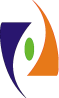      힘 찬 병 원▶ 신청서는 아래 E-mail로 발송해 주시기 바랍니다. 신청서와 추천서 따로 접수 가능하나, 기간 내 모두 제출 된 경우만 접수됩니다. 접수 시, 메일 제목 예) 인턴십 신청서–홍길동▶ 문의: 목동힘찬병원 관절의학연구소 (02) 3219-9229,9339 / himchanhospital@gmail.com 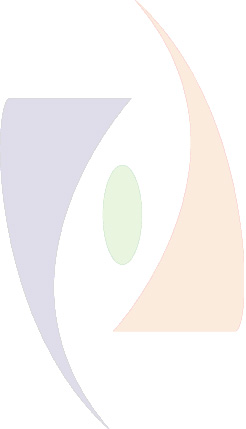 이름 (한글)이름 (영문) 정확히 기재주민등록번호(앞6자리만)성 별남 (  ) , 여 (  )남 (  ) , 여 (  )학교 학년집 주소본인 핸드폰보호자 성함/핸드폰공지 문자 수신 핸드폰공지 수신 이메일 주소체험 지원 병원(1,2일차 체험)강북(   ), 목동(   ), 부평(   ), 인천종합(   ), 부산(   ), 창원(   ) 힘찬병원 지원 병원에 (v) 표시. 2지망까지 있는 경우에는 1지망, 2지망으로 표시강북(   ), 목동(   ), 부평(   ), 인천종합(   ), 부산(   ), 창원(   ) 힘찬병원 지원 병원에 (v) 표시. 2지망까지 있는 경우에는 1지망, 2지망으로 표시강북(   ), 목동(   ), 부평(   ), 인천종합(   ), 부산(   ), 창원(   ) 힘찬병원 지원 병원에 (v) 표시. 2지망까지 있는 경우에는 1지망, 2지망으로 표시강북(   ), 목동(   ), 부평(   ), 인천종합(   ), 부산(   ), 창원(   ) 힘찬병원 지원 병원에 (v) 표시. 2지망까지 있는 경우에는 1지망, 2지망으로 표시코로나19 관련 확인 및 동의 사항(모든 항목에 반드시 (v) 표시)① 신청자 본인은 체험일 기준 14일 이내에 해외를 다녀왔거나, 해외를 방문할 예정이 있습니까?① 신청자 본인은 체험일 기준 14일 이내에 해외를 다녀왔거나, 해외를 방문할 예정이 있습니까?① 신청자 본인은 체험일 기준 14일 이내에 해외를 다녀왔거나, 해외를 방문할 예정이 있습니까?예(   ), 아니오 (   )코로나19 관련 확인 및 동의 사항(모든 항목에 반드시 (v) 표시)② 신청자 본인은 코로나19 확진이 된 적이 있거나 확진자를 만난 적이 있습니까? (예: 확진자 동선에 방문한 경우, 동거인 및 접촉자 중 유증상자, 해외방문자, 확진자의 접촉자가 있는 경우 등)② 신청자 본인은 코로나19 확진이 된 적이 있거나 확진자를 만난 적이 있습니까? (예: 확진자 동선에 방문한 경우, 동거인 및 접촉자 중 유증상자, 해외방문자, 확진자의 접촉자가 있는 경우 등)② 신청자 본인은 코로나19 확진이 된 적이 있거나 확진자를 만난 적이 있습니까? (예: 확진자 동선에 방문한 경우, 동거인 및 접촉자 중 유증상자, 해외방문자, 확진자의 접촉자가 있는 경우 등)예(   ,날짜        ), 아니오 (   )코로나19 관련 확인 및 동의 사항(모든 항목에 반드시 (v) 표시)③ 신청자 본인은 발열(37.5℃ 이상)이나 호흡기 증상 (기침, 인후통, 호흡곤란 등)이 있습니까?③ 신청자 본인은 발열(37.5℃ 이상)이나 호흡기 증상 (기침, 인후통, 호흡곤란 등)이 있습니까?③ 신청자 본인은 발열(37.5℃ 이상)이나 호흡기 증상 (기침, 인후통, 호흡곤란 등)이 있습니까?예(   ), 아니오 (   )코로나19 관련 확인 및 동의 사항(모든 항목에 반드시 (v) 표시)④ 체험 전, 코로나19 검사를 개별적으로 진행하시겠습니까? (검사비용은 학생 부담입니다.)④ 체험 전, 코로나19 검사를 개별적으로 진행하시겠습니까? (검사비용은 학생 부담입니다.)④ 체험 전, 코로나19 검사를 개별적으로 진행하시겠습니까? (검사비용은 학생 부담입니다.)예(   ), 아니오 (   )코로나19 관련 확인 및 동의 사항(모든 항목에 반드시 (v) 표시)⑤ 체험기간 내내 마스크 착용에 동의하며, 관련 지침에 따라 행동하지 않을 경우 또는 유증상 시, 체험이 중단됨을 동의하십니까? ⑤ 체험기간 내내 마스크 착용에 동의하며, 관련 지침에 따라 행동하지 않을 경우 또는 유증상 시, 체험이 중단됨을 동의하십니까? ⑤ 체험기간 내내 마스크 착용에 동의하며, 관련 지침에 따라 행동하지 않을 경우 또는 유증상 시, 체험이 중단됨을 동의하십니까? 예(   ), 아니오 (   )◎ 신청서 분량 및 세부 항목은 자유 양식으로, 아래에 기술하십시오. (항목 예: 본인소개, 지원동기, 앞으로의 공부계획 등)◎ 신청서 분량 및 세부 항목은 자유 양식으로, 아래에 기술하십시오. (항목 예: 본인소개, 지원동기, 앞으로의 공부계획 등)◎ 신청서 분량 및 세부 항목은 자유 양식으로, 아래에 기술하십시오. (항목 예: 본인소개, 지원동기, 앞으로의 공부계획 등)◎ 신청서 분량 및 세부 항목은 자유 양식으로, 아래에 기술하십시오. (항목 예: 본인소개, 지원동기, 앞으로의 공부계획 등)◎ 신청서 분량 및 세부 항목은 자유 양식으로, 아래에 기술하십시오. (항목 예: 본인소개, 지원동기, 앞으로의 공부계획 등)